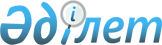 О внесении изменений и дополнений в приказ Председателя Агентства Республики Казахстан по регулированию естественных монополий и защите конкуренции от 19 марта 2003 года N 82-ОД "Об утверждении Правил утверждения тарифов (цен, ставок сборов) и тарифных смет на регулируемые услуги (товары, работы) субъектов естественных монополий"
					
			Утративший силу
			
			
		
					Приказ Председателя Агентства Республики Казахстан по регулированию естественных монополий от 7 марта 2006 года N 66-ОД. Зарегистрирован в Министерстве юстиции Республики Казахстан 28 марта 2006 года N 4136. Утратил силу приказом Председателя Агентства Республики Казахстан по регулированию естественных монополий от 19 июля 2013 года № 215-ОД      Сноска. Утратил силу приказом Председателя Агентства РК по регулированию естественных монополий от 19.07.2013 № 215-ОД (вводится в действие по истечении десяти календарных дней после дня его первого официального опубликования).      В соответствии с подпунктом 5)  пункта 1 статьи 14-1  Закона Республики Казахстан "О естественных монополиях",  ПРИКАЗЫВАЮ: 

      1. Внести в  приказ  Председателя Агентства Республики Казахстан по регулированию естественных монополий и защите конкуренции от 19 марта 2003 года N 82-ОД "Об утверждении Правил утверждения тарифов (цен, ставок сборов) и тарифных смет на регулируемые услуги (товары, работы) субъектов естественных монополий" (зарегистрированный в Реестре государственной регистрации нормативных правовых актов Республики Казахстан за N 2256, опубликованный 17 мая 2003 года в "Официальной газете", внесены изменения приказом Председателя Агентства Республики Казахстан по регулированию естественных монополий и защите конкуренции от 9 октября 2003 года  N 253-ОД , приказом Председателя Агентства Республики Казахстан по регулированию естественных монополий и защите конкуренции от 14 ноября 2003 года  N 269-ОД , приказом и.о. Председателя Агентства Республики Казахстан по регулированию естественных монополий и защите конкуренции от 19 июля 2004 года  N 322-ОД , приказом Председателя Агентства Республики Казахстан по регулированию естественных монополий от 14 декабря 2004 года  N 493-ОД , приказом Председателя Агентства Республики Казахстан по регулированию естественных монополий от 29 марта 2005 года  N 108-ОД ) следующие изменения и дополнения: 

      в Правилах утверждения тарифов (цен, ставок сборов) и тарифных смет на регулируемые услуги (товары, работы) субъектов естественных монополий, утвержденных указанным приказом: 

      в пункте 2: 

      подпункт 2) изложить в следующей редакции: 

      "2) компетентный орган - отраслевое министерство и (или) ведомство, а для субъектов естественных монополий, оказывающих регулируемые услуги водохозяйственной и (или) канализационной систем - местные исполнительные органы;"; 

      подпункт 4) исключить; 

      в подпункте 6) слова "ежегодно и (или) на среднесрочный или долгосрочный период" исключить; 

      в пункте 4 после слов "(цен, ставок сборов)" дополнить словами ", а также при рассмотрении отчета об исполнении тарифной сметы,"; 

      пункт 6 изложить в следующей редакции: 

      "6. Изменение тарифов (цен, ставок сборов) на регулируемые услуги (товары, работы) субъекта естественной монополии может производиться не чаще одного раза в двенадцать месяцев, за исключением случаев, предусмотренных законодательством Республики Казахстан."; 

      дополнить пунктом 6-1 следующего содержания: 

      "6-1. Уполномоченный орган инициирует изменение тарифа (цен, ставок сборов) на регулируемые услуги (товары, работы) субъектов естественных монополий или их предельных уровней и тарифных смет субъектов естественных монополий на основании заключения по результатам проверок информации о тарифах и тарифных сметах."; 

      в пункте 7 слова "за шестьдесят" заменить словами "не позднее, чем за девяносто"; 

      в пункте 8: 

      в подпункте 16): 

      абзац четвертый после слова "нормативные" дополнить словом "технические"; 

      абзац восьмой изложить в следующей редакции: 

      "годовые технические и технологические нормы;"; 

      подпункт 24) дополнить словами "по форме, указанной в приложениях 2-27 и 29 к настоящим Правилам;"; 

      дополнить подпунктами 25) и 26) следующего содержания: 

      "25) информацию об использовании чистого дохода от регулируемых услуг (товаров, работ); 

      26) информацию об использовании амортизационных отчислений."; 

      подпункт 2) пункта 8-1 исключить; 

      пункт 9 исключить; 

      в пункте 11: 

      в подпункте 2) цифру "9" исключить; 

      подпункт 4) дополнить словами ", за исключением случаев обращения субъекта естественной монополии с заявкой на утверждение инвестиционного тарифа"; 

      дополнить подпунктом 5) следующего содержания: 

      "5) предоставление документов, содержащих недостоверную информацию."; 

      дополнить пунктом 11-1 следующего содержания: 

      "11-1. При отказе в принятии заявки к рассмотрению по указанным причинам субъект естественной монополии может обратиться в уполномоченный орган с заявкой не ранее чем за тридцать дней с момента отказа."; 

      в пункте 13: 

      слово "услуги" заменить словами "регулируемые услуги"; 

      цифры "45" заменить словами "пятидесяти пяти"; 

      в пункте 15: 

      в абзаце первом слова "естественной монополии" заменить словами "естественных монополий"; 

      в подпункте 1): 

      слова "финансовую, и при необходимости, техническую" исключить; 

      слова "естественной монополии" заменить словами "естественных монополий"; 

      дополнить пунктом 17-1 следующего содержания: 

      "17-1. При принятии решения об утверждении новых тарифов (цен, ставок сборов) уполномоченным органом одновременно утверждается тарифная смета по форме, указанной в приложениях 2-27 и 29 к настоящим Правилам."; 

      в пункте 19 цифры "15" заменить словами "тридцати пяти"; 

      пункт 20 изложить в следующей редакции: 

      "20. Введение в действие новых тарифов (цен, ставок сборов) и тарифных смет, инвестиционных тарифов (цен, ставок сборов) осуществляется с первого числа второго месяца, следующего за месяцем утверждения тарифов (цен, ставок сборов). 

      Введение в действие тарифов (цен, ставок сборов), утвержденных по инициативе уполномоченного органа, осуществляется в порядке, указанном в части первой настоящего пункта."; 

      в пункте 21 цифры "10" заменить словом "тридцать"; 

      дополнить пунктом 21-1 следующего содержания: 

      "21-1. Субъект естественной монополии в течение пяти рабочих дней представляет в уполномоченный орган информацию о факте уведомления потребителей."; 

      в пункте 22 слова "через два квартала" заменить словами "с первого числа третьего месяца, следующего за месяцем утверждения тарифов (цен, ставок сборов)."; 

      название главы 5 изложить в следующей редакции: 

      "5. Утверждение тарифной сметы с учетом корректировок"; 

      пункты 25-1, 25-2 и 26 исключить; 

      пункты 27, 28 и 29 изложить в следующей редакции: 

      "27. Субъект естественной монополии не позднее чем за 60 календарных дней до конца текущего года вправе обратиться в уполномоченный орган с предложением о корректировке тарифной сметы. 

      При обращении с предложением о корректировке тарифной сметы субъект естественной монополии представляет в уполномоченный орган проект тарифной сметы с учетом корректировок и материалы, обосновывающие внесение корректировок в утвержденную тарифную смету. 

      28. Прилагаемые к тарифной смете материалы должны подписываться первым руководителем субъекта естественной монополии, либо лицом исполняющим его обязанности, а финансовые документы - руководителем и главным бухгалтером. 

      29. Уполномоченный орган рассматривает документы по корректировке тарифной сметы в течение 30 дней с момента представления."; 

      в приложении 1 к указанным Правилам: 

      подпункт 26) пункта 4 исключить; 

      пункты 5 и 6 изложить в следующей редакции: 

      "5. Прибыль в том числе: 

      капитальный ремонт, приводящий к увеличению стоимости основных фондов 

      другие затраты, осуществляемые за счет прибыли 

      прибыль в составе тарифа 

      тарифный доход 

      совокупный доход (убыток) после налогообложения 

      выплата дивидендов 

      6. Тариф (цена, ставка сбора) без НДС"; 

      в разделе "Справочно:" 

      в пункте 2 слово "Средняя" заменить словом "Среднемесячная"; 

      дополнить пунктом 7 следующего содержания: 

      "7. Расходы, не учитываемые при формировании тарифа (цены, ставки сборов) в том числе: 

      расходы на социальную сферу*** 

      потери от недостачи и порчи товарно-материальных запасов***"; 

      в приложениях 2-27, 29 к указанным Правилам: 

      в наименованиях таблиц слова "на _____ год" исключить; 

      раздел "Справочно:" исключить; 

      в приложении 16 к указанным Правилам: 

      в графе "Наименование показателей" строки, порядковый номер 1.2., слово "Топливо" заменить словами "Прочие материальные затраты"; 

      дополнить строкой, порядковый номер 8.7, следующего содержания: 

      "8.7. Прочие расходы"; 

      строку, порядковый номер 11, исключить; 

      примечание "**" к приложению 24 к указанным Правилам изложить в следующей редакции: 

      "** - предоставляется по регулируемым услугам, подлежащим государственному регулированию в соответствии с законодательством Республики Казахстан о естественных монополиях"; 

      в приложениях 25 и 26 к указанным Правилам в графе 4 слова "для иностранных авиакомпаний" заменить словами "для иностранных авиакомпаний, осуществляющих международные воздушные перевозки, за исключением пролета через воздушное пространство Республики Казахстан без осуществления или с осуществлением посадки на территории Республики Казахстан в некоммерческих целях"; 

      примечание "**" к приложению 27 к указанным Правилам изложить в следующей редакции: 

      "** - предоставляется отдельно по каждому виду оказываемых услуг, подлежащим государственному регулированию в соответствии с законодательством о естественных монополиях.". 

      2. Департаменту по регулированию и контролю в сфере трубопроводных и водоканализационных систем Агентства Республики Казахстан по регулированию естественных монополий (Аскарова А.Г.) обеспечить в установленном законодательством порядке государственную регистрацию настоящего приказа в Министерстве юстиции Республики Казахстан. 

      3. Департаменту административной работы и анализа Агентства Республики Казахстан по регулированию естественных монополий (Есиркепов Е.О.) после государственной регистрации настоящего приказа в Министерстве юстиции Республики Казахстан: 

      1) обеспечить в установленном порядке его официальное опубликование в средствах массовой информации; 

      2) довести его до сведения структурных подразделений и территориальных органов Агентства Республики Казахстан по регулированию естественных монополий, местных исполнительных органов областей (города республиканского значения, столицы). 

      4. Контроль за исполнением настоящего приказа возложить на заместителя Председателя Агентства Республики Казахстан по регулированию естественных монополий Нефедова А.П. 

      5. Настоящий приказ вводится в действие со дня его официального опубликования.       Председатель 
					© 2012. РГП на ПХВ «Институт законодательства и правовой информации Республики Казахстан» Министерства юстиции Республики Казахстан
				